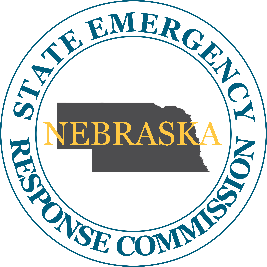 Nebraska State Emergency Response CommissionJanuary 12, 2023, 1300 CDTMeeting MinutesNebraska Department of Environment and Energy 245 Fallbrook Blvd.Lincoln, NE 68521Call to Order, Introduction of Members and Guests John Grimes called the Meeting to order at 1300 CDT and verified public notice and availability of a copy of– NEB. REV. STAT. §§ 84-1407 THROUGH 84-1414 (1999, Cum. Supp. 2006, Supp. 2007) is available upon request. Member Roll Call —Introduction of Guests —Approval of Agenda for January 12, 2023, Meeting.Erv Portis motioned to approve the agenda; Polly Jordening seconded the motion. The motion passed by unanimous acclimation with no abstentions or dissenting votes. Approval of the minutes from the July 12, 2022, Meeting.
	a. Erv Protis motioned to approve the meeting minutes. Rod Buethe seconded the motion. The motion passed unanimous acclimation with no abstention or dissenting votes.New BusinessElectionsChair and Vice-chair elections are due. John Grimes requests nominations from the floor. Erv Portis nominates John Grimes for Chair. Kim Plouzek seconds the motion. The motion passed by unanimous acclimation with no abstention or dissenting votes.Rayce Hoole nominates Kim Plouzek for Vice Chair. Jessica Sherwood seconds the motion. The motion passed by unanimous acclimation with no abstention or dissenting. Rick Grauerholz PassingRayce Hoole took a moment to recognize Rick Grauerholz’s work with the SERC Commission. New LEPC membersA list was sent and provided in person at the quarterly meeting with new LEPC members. The SERC Commission will sign and acknowledge the joining of new LEPC Members, and the LEPC will do the vetting. This list is for the knowledge of the SERC Commission. Erv Portis motioned for the chair to sign and approve the document with the list of new LEPC members. Jim Macy seconds the motion. The motion passed by unanimous acclimation with no abstention or dissenting. LEPC Hazmat Plans Review- Revision to review process John Grimes and Tim Gablehouse discussed moving to an all-hazard approach for Hazmat Plans. This will help with NIMS coordination and overall preparedness for LEPCs. Some communities, such as Platte County, have already begun to adopt an all-hazards approach. The goal is to foster partnerships between the state and locals. Industry buy-in and community buy-in are the primary concerns of the locals. Kim Plouzek asked if the discussion pertains to Annex F, if the SERC Commission is moving away from that unique annex, or if this is more about how LEPCs meet and recruit new members. Rayce Hoole states that the SERC Commission will not be moving away from Annex F. Still, this is about incorporating the community members and garnering more support for LEPCs by creating an all-hazards approach. John Grimes continues that the SERC Commission is here to support LEPCs and an all-hazards approach as long as hazmat is still involved. A Sharefile system will be incorporated with each LEPC folder for the SERC Commission. In addition, a best practices folder will be included to share ideas and activities that can continue to bring industry buy-in. The folders will contain rosters, quarterly reports, spill reports, and more. All SERC members will have an account set up for this Sharefile system. The launch of the new NEMA website happened in December 2022. The website is cleaner, and NEMA has better control of the website contents. SERC meeting minutes will be posted on this website. Nema.nebraska.gov Rayce Hoole is planning an annual LEPC conference for the state of Nebraska. Tentative of the 3rd week of September and will follow the same structure as the conference held in Colorado. Tim Gablehouse is assisting Rayce Hoole in this endeavor. Homeland Security, Cyber, Infrastructure, and CFATS are interested in this conference. Workshops and training will be included to help industry buy-in. In addition, Rayce Hoole is looking at sponsorships to host dinners to continue conversations after the conference. An awareness training is being planned for LEPCs. PET Region breakout rooms may be included with this training. Union Pacific chemical safety reached out with interest. The national representative for the poultry industry is also interested in the awareness training. Open Seats of SERC Commission Kim Plouzek was part of a subcommittee that reviewed and interviewed the new applicants for open SERC Commission seats. As a result, a subcommittee has been created to assist with reviewing applicants provided by the governor’s office. Open seats include public health, local emergency management, city representative, agricultural business, railroad, trucking, local elected official, small business, and education outreach/school districts. Sub-Committees Existing sub-committees include marketing, LEPC coordination, Erv recommends filling the SERC Commission seats and then revisiting sub-committees. Member and Stakeholder ReportsNEMAErv applauds Rayce Hoole’s efforts to get up to speed as the SERC Coordinator. He hopes that going forward, Hoole can continue fostering support for LEPCs and work to provide more training opportunities. In addition, Erv would like the best practices of LEPCs to be shared with a wide variety of individuals and groups going forward. Missouri is hosting a hazmat conference. More information to come soon. They are looking to celebrate LEPCs from various states. SERC can elect an LEPC to be celebrated. Training will be included at this conference. Missouri is asking the SERC Commission if they are willing to be co-sponsor, which includes fees. Kentucky, Illinois, Iowa, Nebraska, Kansa, Oklahoma, and Texas, have been invitedNDEEMark Lohnes with NDEE, who serves as the information coordinator for the SERC, provided a status update on NDEE’s activities. 350 Tier II reports have been provided so far this year. Facilities must comply by March 1 of each year. They are ahead of schedule. Additionally, Lohnes commented that the database has improved over the years. Jeff Edwards states that there has been a fire that happened at a co-op in Lamar. NDEE has been deployed to assist. Spills along the interstate have been cleaned up, and coordination continues to ensure drinking water has not been impacted. WebEOC is being brought online by NEMA. NDEE is working on getting caught up to speed with this program. Roughly 35 staff will be trained on the system.OtherNo other reportsWaiting on an after-action report regarding the ice jam.Buy law reviews - Is this an elected official process handled by the chair and vice-chair, or is it a commission topic? Jason Prante motions to move this discussion to the next meeting. Jim Macy seconds the motion.Guest Presentation- NonePublic Comments - NoneAdjournmentNext Meeting April 13, 2023 (245 Fallbrook Blvd. Lower Meeting Room 031 @ 1300 (CT))John Grimes motions to adjourn. Jim Macy seconds the motion. MemberMemberMemberMemberAffiliationAffiliationPresentPresentDirector:Director:Jim MacyJim MacyDepartment of Environment & EnergyDepartment of Environment & EnergyXXDesignee:Designee:Jeff EdwardsJeff EdwardsDepartment of Environment & EnergyDepartment of Environment & EnergyXXDirector:Director:John SelmerJohn SelmerDepartment of TransportationDepartment of TransportationDesignee:Designee:Jessica SherwoodJessica SherwoodDepartment of TransportationDepartment of TransportationxxDirector:Director:John BolducJohn BolducNebraska State PatrolNebraska State PatrolDesignee:Designee:Jason PranteJason PranteNebraska State PatrolNebraska State PatrolXXDirector:Director:Doug HohbeinDoug HohbeinState Fire MarshalState Fire MarshalDesignee:Designee:Bill PfeiferBill PfeiferState Fire MarshalState Fire MarshalExExDirector:Director:Daryl BohacDaryl BohacNebraska Emergency Management AgencyNebraska Emergency Management AgencyDesignee:Designee:Erv PortisErv PortisNebraska Emergency Management AgencyNebraska Emergency Management AgencyXXDirector:Director:Dannette SmithDannette SmithDepartment of Health and Human ServicesDepartment of Health and Human ServicesDesignee:Designee:Brenda SotoBrenda SotoDepartment of Health and Human ServicesDepartment of Health and Human ServicesXXRayce HooleRayce HooleNEMA - SERC CoordinatorNEMA - SERC CoordinatorXXMark LohnesMark LohnesNDEE - SERC Coordinator for InformationNDEE - SERC Coordinator for InformationXXVACANTVACANTMunicipal GovernmentMunicipal GovernmentVACANTVACANTLocal Elected OfficialLocal Elected OfficialRod BuetheRod BuetheFirefightersFirefightersXXTim HofbauerTim HofbauerLocal Emergency ManagementLocal Emergency ManagementVACANTVACANTPublic HealthPublic HealthKim Plouzek, Vice ChairKim Plouzek, Vice ChairEnvironmental ProtectionEnvironmental ProtectionXXPolly JordeningPolly JordeningLaborLaborXXVACANTVACANTSchool DistrictSchool District  VACANT  VACANTSmall BusinessSmall BusinessVACANTVACANTAgricultural BusinessAgricultural BusinessJohn Grimes, ChairJohn Grimes, ChairChemical IndustryChemical IndustryXXVACANTVACANTHighway TransportationHighway TransportationVACANTVACANTRail TransportationRail TransportationOthers in attendance:Others in attendance:Mike GibsonJean EngleDan WhitneyRon PughesTonya NogtelSteve CodyTandra SudmanMelissa RoybalTraci BoothJim DavidsaverTed Eicholz Haley MaloneJessica CoyleJesse EretBrent CurtisMatt SandozChris SchroederNicholas ElledgeGregg GoebelJenna ClarkMike GibsonJean EngleDan WhitneyRon PughesTonya NogtelSteve CodyTandra SudmanMelissa RoybalTraci BoothJim DavidsaverTed Eicholz Haley MaloneJessica CoyleJesse EretBrent CurtisMatt SandozChris SchroederNicholas ElledgeGregg GoebelJenna ClarkMike GibsonJean EngleDan WhitneyRon PughesTonya NogtelSteve CodyTandra SudmanMelissa RoybalTraci BoothJim DavidsaverTed Eicholz Haley MaloneJessica CoyleJesse EretBrent CurtisMatt SandozChris SchroederNicholas ElledgeGregg GoebelJenna ClarkMike GibsonJean EngleDan WhitneyRon PughesTonya NogtelSteve CodyTandra SudmanMelissa RoybalTraci BoothJim DavidsaverTed Eicholz Haley MaloneJessica CoyleJesse EretBrent CurtisMatt SandozChris SchroederNicholas ElledgeGregg GoebelJenna ClarkMike GibsonJean EngleDan WhitneyRon PughesTonya NogtelSteve CodyTandra SudmanMelissa RoybalTraci BoothJim DavidsaverTed Eicholz Haley MaloneJessica CoyleJesse EretBrent CurtisMatt SandozChris SchroederNicholas ElledgeGregg GoebelJenna ClarkMike GibsonJean EngleDan WhitneyRon PughesTonya NogtelSteve CodyTandra SudmanMelissa RoybalTraci BoothJim DavidsaverTed Eicholz Haley MaloneJessica CoyleJesse EretBrent CurtisMatt SandozChris SchroederNicholas ElledgeGregg GoebelJenna Clark